 Mohamed 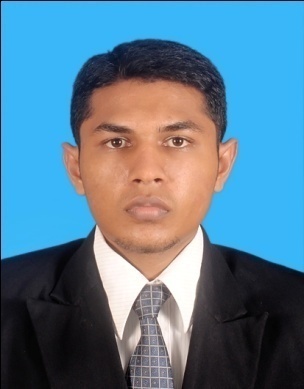 Mohamed.372939@2freegmail.com NDES-Civil Engineering Building & StructuralTo enter professional life in order to apply various technical skills acquired during my academic career by joining a team of innovative, methodical, and motivated individuals of an organization that excels in providing opportunity to creative skills and new initiatives. I am looking for a new challenge in my career and I believe that my role with your organization, offers me a chance to grow and further develop my retail career.NDES (National Diploma in Engineering Sciences) in field of Civil-Building & structural                    Engineering at Institute of Engineering Technology (Former TTI) Katunayake. Sri Lanka. NDES is a one of the best engineering diploma course amongst the limited National Diploma courses available in Sri Lanka and fulfill the industry’s requirements for top level and middle level engineering and management roles. The course mainly focuses on a dual training system where theoretical studies are complemented with industrial training. Theoretical instruction program are conducted at the Institute of Katunayake and practical training is conducted at industrial establishment in alternative phases.Diploma in AutoCAD-OST CAD Centre-Colombo.Diploma in Project Management (MS Project/Primavera)-CAD Centre-Moratuwa.Cisco PC Hard Ware & Software. IHRA-University of Colombo.Total Station and AutoCAD for Engineering Surveys Training Programme -University of     Moratuwa.Certificate in MEP Quantity Surveying training programme(accredited by AACE International, USA)        From 6th August 2015-presentBoomer Engineering (PVT) LTD. New Kandy Road Naranwala, Gampaha.Sri Lanka.Eco-Tec Factory Building Site, Airport Road, Minuwangoda.Proposed Ayurvedic Wellness Centre, Rice Mill Road, Katunayake.Milco New dairy complex, Badalgama.Preparation of bills of quantities, tender documentation, tender evaluation and awardingPreparation of variations, day work & extra work claims, project progress reports, rate breakdowns, bar schedules, material order quantities, cost plans, progress reports, project programs, interim payment applications, final accounts.Managing Sub-contractors & Suppliers. Coordination with supervisors, Sub-contractors & Suppliers. Preparing the daily work process report and compare to estimate time period.Preparation of material requisitions and material reconciliation.Carryout work as per drawings and specifications in a scheduled work period. Dealing with consultant for claims and negotiations.Calculate the estimate of working day work such as, concrete work, excavation, form work etc.Board of Investment of Sri Lanka (BOI Zone office, Wathupitiwala Export Processing Zone, Wathupitiwala)               From 1st February 2015 to 5th August 2015Pure water & Waste water Treatment.Water Quality testing.Preparation of engineering drawings using AutoCAD.Quantity Take-offs.BOQ & Estimation works.Preparation of Tender evaluation report.Pipe fittings.Zone maintenance.Attending for Site inspections.Arranging payments to suppliers and contractors.     	From 01st November 2013 to 31st July 2014 State Engineering Corporation of Sri LankaHockey Pavilion, Reid Avenue, Colombo-07ISURUPAYA Building Expansion Project, Battaramulla.500 No’s Walk-up apartment at hospital premises, AngodaSite Surveying & Setting out work(Handling TL & Level Instrument) Preparation of As-built drawings to the project.Site Supervising / Civil work monitoring / Labor work monitoring,Planning of Resources such as Drawings, Approvals, Materials, ManpowerTaking Site Measurements and Joint Measurements.Preparation of As-built drawings.Preparing breakdowns, monthly bills of Civil works,Estimate the direct and indirect cost of resources including materials, laborInstitute of Engineering Technology, Katunayake, Sri Lanka.National Diploma in Engineering Sciences-(Civil Engineering Building &structural) 2012 - 2016Nalanda Boys’ Central College, Minuwangoda.	High School, Mathematics, 1997 - 2011	Grade: Passed Ordinary level (8As and 2Bs) & Advanced levelActivities and Societies: Member of the School Aeronautical Society, Science Society, English Literary Association & Sinhala Literary Association Standard Method of Measurements7 (SMM7)Civil Engineering Standard Method of Measurements (CESMM3)Standard Bidding Document (National Procurement Guide Lines & ICTAD Condition of Contract)Standard method of measurements of building works - Sri Lanka (SLS 573)Building Schedule of Rates (BSR)Good conceptual skills with innovative and contradictory ideas.Good communications skills (Both mass and interpersonal).Good presentation skills. Hard working, motivated, and always willing to take challenges.Team Working & Leadership. IT SkillsWell conversant with Microsoft Office application package.Well Conversant project planning software.Well conversant in CAD based measurements.Date of Birth		: 12th October 1991Gender			: MaleCivil Status		: SingleNationality		: Sri LankanI am very much confident that I am capable of contributing more towards the betterment of your reputed organization while gaining vital experience in my fields of interest. I hereby certify the information furnished above is true and accurate to my knowledge.………………………..